ČESKÝ JAZYK – MLUVNICEOdevzdat do 11. 5.Doufám, že je vám prozatím psaní velkých písmen jasné. Ta pravá „legrace“ začne až teď! 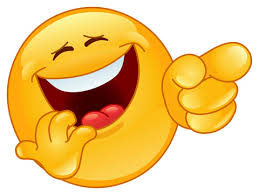 Budeme se věnovat jménům (názvům), která se skládají z více slov. Psaní velkých písmen v takovýchto názvech je opět „češtinářská lahůdka“ – zkus se zeptat nějakého dospěláka ve svém okolí, určitě Ti to potvrdí!Tak jdeme na to!Úkoly:V učebnici jsme na straně 46 a tentokrát nás zajímá 3. modrý rámeček (ten úplně dole) → pořádně si ho pročti!Opiš si zápis do sešitu. A nezapomeň použít barvičky!Přepiš do sešitu cvičení 3 na straně 46-47. (Možná to bude těžké, ale pokus se přemýšlet nad správným pravopisem – co napíšeš s velkým a co s malým písmenem.)Vše vyfoť a pošli zpět.Pokud budeš mít problém, volej!!!!Zápis do sešitu:PSANÍ VELKÝCH PÍSMEN VE VÍCESLOVNÝCH VLASTNÍCH JMÉNECH (NÁZVECH)Víceslovné názvy, ve kterých se objevuje obecné jméno: (obecná jména jsou ta podtržená)Česká republika, Evropská unie, Černé jezero, Krušné hory, Komerční banka, Štědrý den! S velkým písmenem píšeme jen první slovo, obecné jméno píšeme vždy s malým písmenem!Do víceslovného názvu může být vložen další název (další vlastní jméno) → ten si ponechává své vlastní velké písmeno + píšeme velké písmeno úplně na začátku celého dlouhého názvunázev divadla:        Národní divadlo   →  kniha o něm:        Dějiny Národního divadlanázev města:          Řím                        →   název filmu:         Prázdniny v Římě! Vložený název si ponechává své vlastní velké písmeno + píšeme velké písmeno úplně na začátku celého dlouhého názvu!